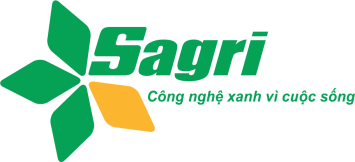 THÔNG TIN TUYỂN DỤNGTỔNG CÔNG TY NÔNG NGHIỆP SÀI GÒN TNHH MỘT THÀNH VIÊNWebsite: www.sagri.com.vn – Điện thoại: 0909.472.664– Email: Tamulaw209@gmail.comA.	THÔNG TIN ĐƠN VỊ TUYỂN DỤNG1. Tên đơn vị: Tổng Công ty Nông nghiệp Sài Gòn TNHH một thành viên2. Địa chỉ: 189 Điện Biên Phủ, Phường 15, quận Bình Thạnh, Thành phố Hồ Chí Minh3. Điện thoại: (028) 38 995 996, (028) 38 035 4014. Website: www.sagri.com.vnB.	VỊ TRÍ – YÊU CẦU TUYỂN DỤNG5. Vị trí việc làm: NHÂN VIÊN KỸ THUẬT NUÔI TRỒNG THỦY SẢN6. Số lượng: 017. Mô tả công việc:Tham mưu, tổ chức thực hiện các chương trình, phương án, kế hoạch, đề án đã được phê duyệt và theo phân công của lãnh đạoTham mưu xây dựng các tiêu chí, tiêu chuẩn, quy trình, quy phạm quản lý chất lượng và hệ thống định mức kinh tế kỹ thuật nuôi trồng thủy sản. Theo dõi, kiểm tra, giám sát, phân tích, đánh giá kết quả thực hiệnTham mưu xây dựng hệ thống giống và chương trình công tác phát triển giống thủy sảnQuản lý môi trường, chất lượng vệ sinh, phòng chống dịch bệnh trên đàn vật nuôiTrao đổi cụ thể khi phỏng vấn8. Địa điểm làm việc: 189 Điện Biên Phủ, Phường 15, quận Bình Thạnh, Tp. HCM9. Thu nhập và điều kiện làm việcTiền lương: khoảng từ 08 đến 10 triệu (trong thời gian thử việc hưởng 85% 
mức lương) Làm việc theo giờ hành chính, 40 giờ/tuần (từ thứ hai đến thứ sáu)Các chế độ khác hưởng theo quy định pháp luật và quy chế Tổng Công ty 10.  Yêu cầu ứng viên:Đáp ứng các nội dung theo mô tả công việc tại mục 7Hồ sơ, lý lịch rõ ràngTốt nghiệp đại học trở lên, chuyên ngành nuôi trồng thủy sản, bệnh học thủy sảnKhả năng làm việc độc lập, làm việc nhómAm hiểu lĩnh vực sản xuất nông nghiệp, có kinh nghiệm trong hoạt động quản lý sản xuất nuôi trồng thủy sảnƯu tiên người có kinh nghiệm từ các đơn vị cơ sở thuộc Tổng Công tyCó khả năng giao tiếp cơ bản với người nước ngoàiThành thạo tin học văn phòng: Word, Excel,….C.	HỒ SƠ LIÊN HỆ11. Hồ sơ gồm:Đơn xin việc (có dán ảnh 4x6)Sơ yếu lý lịch, sổ hộ khẩuGiấy khám sức khỏe Văn bằng, chứng chỉ có liên quan12. Nộp hồ sơNộp trực tiếp tại trụ sở Tổng Công ty, địa chỉ 189 Điện Biên Phủ, Phường 15, quận Bình Thạnh, Thành phố Hồ Chí Minh (Phòng Tổ chức – Nhân sự Tổng Công ty, bà Trần Thị Tâm, sđt: 0909472664)Hoặc gửi CV xin việc qua email tamulaw209@gmail.com, Tổng Công ty sẽ xét duyệt hồ sơ và liên hệ phỏng vấn đối với hồ sơ đạt yêu cầu.